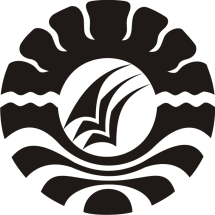 SKRIPSIPENERAPAN TEKNIK MNEMONIC UNTUK MENGURANGI INHIBISI RETROAKTIF DI SMA TAHFIZHULL QURAN IMAM ASY-SYATHIBY WAHDAH ISLAMIYAH GOWAMUNTARJURUSAN PSIKOLOGI PENDIDIKAN DAN BIMBINGANFAKULTAS ILMU PENDIDIKANUNIVERSITAS NEGERI MAKASSAR2019SKRIPSIPENERAPAN TEKNIK MNEMONIC UNTUK MENGURANGI INHIBISI RETROAKTIF DI SMA TAHFIZHULL QURAN IMAM ASY-SYATHIBY WAHDAH ISLAMIYAH GOWADiajukan Untuk Memenuhi Persyaratan Guna Memperoleh Gelar Sarjana Pendidikan Pada Jurusan Psikologi Pendidikan dan Bimbingan Strata Satu (S-1)Fakultas Ilmu Pendidikan Universitas Negeri MakassarOleh:MUNTAR1244040004JURUSAN PSIKOLOGI PENDIDIKAN DAN BIMBINGANFAKULTAS ILMU PENDIDIKANUNIVERSITAS NEGERI MAKASSAR2019MOTO“Barangsiapa yang menolong agama Allah maka Allah akan menolongnya”QS. Muhammad: 7Alhamdulillah, puji syukur kehadirat Allah Subhanahu Wa Ta’alaSalawat dan salam semoga tetap tercurah kepada Nabi Muhammad SawDengan segenap kerendahan hati,kuperuntukkan karya inikepada mereka yang kucintai dan mencintaiku,Kedua orangtuaku, saudara-saudaraku dan keluarga besarkuAtas doa dan kesabarannya dalam mendukungpenulis untuk mewujudkan harapannya,serta para sahabat yang senantiasa memotivasi dan menanmkan optimisme menjadi lebih baik kedepannyaPERNYATAAN KEASLIAN SKRIPSISaya yang bertandatangan di bawan ini:Nama		: MuntarNIM		: 1244040004Jurusan/Prodi	: Psikologi Pendidikan dan Bimbingan/Bimbingan dan KonselingFakultas	: Ilmu PendidikanJudul Skripsi	: Penerapan Teknik Mnemonic untk Mengurangi Inhibisi Retroaktif Siswa di SMA Tahfizhul Quran Imam Asy-Syathiby Wahdah Islamiyah Gowa.Menyatakan dengan sebenarnya bahwa skripsi yang saya tulis ini benar merupakan hasil karya sendiri dan bukan merupakan pengambil-alihan tulisan atau pikiran orang lain yang saya akui sebagai hasil tulisan atau pikiran sendiri.Apabila dikemudian hari terbukti atau dapat dibuktikan bahwa skripsi ini hasil jiplakan, maka saya bersedia menerima sanksi atas perbuatan tersebut atas ketentuan yang berlaku.Makassar,     Mei 2019Yang Membuat PernyataanMUNTAR1244040004ABSTRAKMUNTAR, 2019. Penerapan Teknik Mnemonic untuk Mengurangi Inhibisi Retroaktif Siswa Di SMA Tahfizhul Quran Imam Asy-Syathiby Wahdah Islamiyah Gowa. Skripsi. Dibimbing oleh Dr. Farida Aryani, M.Pd. dan Dr. Abdullah Sinring, M.Pd. Fakultas Ilmu Pendidikan Universitas Negeri Makassar. Masalah dalam penelitian ini adalah siswa mengalami hambatan atau gangguan ketika ingin mengingat kembali informasi lama karena adanya informasi baru yang lebih mendominasi ingatan. Untuk mengatasi masalah tersebut maka digunakan teknik mnemonic dalam diskusi kelompok. Tujuan penelitian adalah untuk mengetahui pengaruh penerapan tekni mnemonic dalam mengurangi inhibisi retroaktif di SMA Tahfizhul Quran Imam Asy-Syathiby Wahdah Islamiyah Gowa. Pendekatan penelitian yang digunakan adalah penelitian kuantitatif dengan jenis penelitian pre-experimental. Desain penelitian yang digunakan one grup pretest-postest design terhadap 20 siswa sebagai sampel penelitian dengan penarikan sampel simple random sampling pada 36 jumlah populasi dari kelas X MIPA SMA Tahfizhul Quran Imam Asy-Syathiby Wahdah Islamiyah Gowa. Pengumpulan data menggunakan angket dan observasi yang dianalisis dengan menggunakan analisis statistik deskriptif dan analisis statistik inferensial nonparametrik, dengan uji hipotesis wilcoxon signed ranks test. Hasil penelitian menunjukkan tingkat inhibisi retroaktif sebelum diberikan perlakuan berada pada kategori tinggi dan setelah diberikan perlakuan berada pada kategori rendah. Berdasarkan hasil penelitian tersebut disimpulkan bahwa penerapan teknik mnemonic dapat mengurangi inhibisi retroaktif siswa di SMA Tahfizhul Quran Imam Asy-Syathiby Wahdah Islamiyah Gowa.Kata kunci: inhibisi retroaktif, teknik mnemonicPRAKATABismillahirrohmanirrohimPuji dan syukur kehadirat Allah Subhanahu Wata’ala atas berkat karunia-Nya, sehinggan skripsi ini dengan judul ” Penerapan Teknik Mnemonic untuk Mengurangi Inhibisi Retroaktif Siswa Di SMA Tahfizhul Quran Imam Asy-Syathiby Wahdah Islamiyah Gowa” dapat diselesaikan dengan baik. Penulisan skripsi ini merupakan salah satu syarat akademik untuk memperoleh gelar sarjana pada Jurusan Psikologi Pendidikan dan Bimbingan Fakultas Ilmu Pendidikan Universitas Negeri Makassar.Selama penulisan skripsi ini, ada beberapa hambatan dan problema yang sempat membuat penulis hampir putus asa, akan tetapi penulis akhirnya bisa keluar dari permasalahan yang dihadapi tersebut dengan lebih bersabar dan lebih bersemangat. Berkat bimbingan, motivasi, bantuan dan sumbangan pemikiran dari berbagai pihak segala hambatan dan persoalan yang dihadapi penulis dapat teratasi. Oleh karena itu dengan penuh rasa hormat penulis mengucapkan banyak terimakasih kepada Dr. Farida Aryani, M.Pd. (Pembimbing I) dan Dr. Abdullah Sinring, M.Pd (Pembimbing II) yang tak pernah bosan untuk memberikan bimbingan, meluangkan waktu dan tenaga untuk memberikan pengarahan, motivasi kepada peneliti mulai dari penyusunan proposal penelitian hingga selesainya skripsi ini. Selanjutnya ucapan yang sama dihaturkan kepada:Teristimewa untuk kedua orangtuaku tercinta, Ayahanda Song dan Ibunda Sitti Isa yang senantiasa mencurahkan perhatian dan kasih sayangnya dalam mendidik dan membesarkan peneliti. semoga ananda dapat membalas setiap tetes demi tetes keringat yang tercurah demi membimbing ananda menjadi seorang manusia yang berguna. Prof. Dr. H. Husain Syam. M.Tp sebagai Rektor Universitas Negeri Makassar dan Dr. Abdul Saman, M.Si.,Kons. sebagai Dekan Fakultas Ilmu Pendidikan Universitas Negeri Makassar, atas segala kebijakan-kebijakannya sebagai pimpinan di Fakultas Ilmu Pendidikan.Dr. Mustafa, M.Si. sebagai Wakil Dekan I, Dr. Pattaufi, M.Pd. sebagai Wakil Dekan II, Dr. H. Ansar, M.Pd. sebagai Wakil Dekan III di Fakultas Ilmu Pendidikan Universitas Negeri Makassar atas segala kebijaksanaan dan bantuannya dalam administrasi maupun dalam perkuliahan.Drs. Muhammad Anas Malik, M.Si. sebagai Ketua Jurusan dan Sahril Buchori, S.Pd, M.Pd. sebagai Sekretaris Jurusan Psikologi Pendidikan dan Bimbingan atas segala bantuannya dalam hal perkuliahan.Bapak dan Ibu Dosen beserta Staf Fakultas Ilmu Pendidikan, khususnya Jurusan Psikologi Pendidikan dan Bimbingan yang telah mendidik dan memberikan banyak ilmu ke-BK-an kepada penulis.Kepala SMA Tahfizhul Quran Imam Asy-Syathiby Wahdah Islamiyah Gowa atas izinnya untuk penulis dapat melaksanakan penelitian pada sekolah yang sedang dipimpinnya beserta kepada para guru Biologi dan staf di SMA Tahfizhul Quran Imam Asy-Syathiby Wahdah Islamiyah Gowa atas kesediaannya meluangkan waktu dan tenaga untuk membantu peneliti baik dari segi data dan informasi lisan.Buat saudara-saudaraku, Sukarno, Jumarni dan Suzan yang selalu memberikan dukungan dan menghibur penulis dalam segala hal bahkan membantu membiayai kebutuhan peneliti. Dan juga untuk adik-adikku, Sartika Dewi, Muhammad Farhan, Safirah Dhafiyah dan keponakanku, Alfian dan Fitrah yang senangtiasa mengisi hari-hari peneliti dalam menyusun skripsi ini.Terima kasih atas bantuan, dukungan, informasi dan curahan waktunya kepada sahabat dan rekan kerja Ramli Amiruddin, S.Pd. yang selama ini membantu Penulis. Kehadirannya sangat membantu penulis khususnya dalam penyusunan naskah skripsi ini.Seperjuanganku di BK, Alimuddin, Nandar, Ramli, Rifat, Jasman, Heri, Arul, Deny,Inayah dan juga kepada teman-teman yang tidak sempat disebutkan namanya satu per satu. Teman-teman seangkatan 2012, terima kasih juga atas kebersamaannya, menemaniku suka dan duka serta telah mengisi hari-hariku. Semuanya tidak akan pernah dilupakan oleh penulis.Saudara-saudaraku di LDF SCRN FIP UNM, Kakanda Muh Amirullah, Abdul Hamid, Muhammad Asri, Edil Wijaya Nur, Alimuddin, Ramli, Rudianto dan Tanil yang selama ini telah memberikan motivasi-motivasi spiritual bagi penulis.Saudara-saudaraku di LDK FSI RI UNM yang juga selama ini telah menyemangati dan menguatkan ukhuwah dalam kehidupan sehari-hari penulis.Adik-adik di SMA Tahfizhul Quran Imam Asy-Syathiby Wahdah Islamiyah Gowa khususnya kelas X MIPA secara keseluruhan yang telah berpartisipasi dalam penelitian.Dan kepada semua pihak yang tidak sempat saya sebutkan namanya satu per satu, namun telah membantu penulis dalam penyelesaian studi. Terima kasihSemoga skripsi yang sederhana ini dapat bermanfaat sebagai bahan masukan dan informasi bagi pembaca, dan semoga kebaikan dan keikhlasan serta bantuan dari semua pihak bernilai ibadah di sisi Allah SWT. AamiinMakassar,      Mei 2019PenulisDAFTAR ISIHALAMAN SAMPUL								iHALAMAN JUDUL									iiPERSETUJUAN PEMBIMBING							iiiMOTO										ivPERNYATAAN KEASLIAN SKRIPSI						vABSTRAK										viPRAKATA										viiDAFTAR ISI										xiDAFTAR GAMBAR									xivDAFTAR TABEL									xvDAFTAR LAMPIRAN								xviBAB I    PENDAHULUANLatar Belakang Masalah							1Rumusan Masalah								7Tujuan Penelitian								8Manfaat Penelitian								8BAB II   TINJAUAN PUSTAKA, KERANGKA PIKIR DANHIPOTESIS PENELITIANTinjauan Pustaka								10Konsep Dasar Inhibisi Retroaktif						10Pengertian Inhibisi Retroaktif						10Faktor Penyebab Inhibisi Retroaktif					12Aspek-aspek Inhibisi Retroaktif					16Konsep Dasar Teknik Mnemonic						17Pengertian Teknik Mnemonic						17Prinsip-prinsip Teknik Mnemonic					19Metode Mnemonic							20Langkah-langkah Teknik Mnemonic					23Kelebihan dan Kekurangan Teknik Mnemonic			24Hubungan Teknik Mnemonic dengan Psikologi Kognitif		25Kerangka Pikir								28Hipotesis Penelitian								30BAB III  METODE PENELITIANPendekatan dan Jenis Penelitian						31Variabel dan Jenis Penelitian							31Defenisi Operasional								32Populasi dan Sampel								33Teknik Pengumpulan Data							34Teknik Analisis Data								38BAB IV HASIL PENELITIAN DAN PEMBAHASANHasil Penelitian								41Gambaran Penerapan Teknik Mnemonic					41melalui Diskusi Kelompok di SMA Tahfizhul Quran Imam Asy-Syathiby Wahdah Islamiyah Gowa.Gambaran Inhibisi Retroaktif Sebelum dan Setelah 			55diberikan PerlakuanPengaruh Penerapan Teknik Mnemonic terhadap			57Inhibisi Retroaktif Siswa di SMA Tahfizhul Quran Imam Asy-Syathiby Wahdah Islamiyah GowaPembahasan Hasil Penelitian							59BAB V KESIMPULAN DAN SARANKesimpulan 									66Saran 										67DAFTAR PUSTAKA								68 LAMPIRAN										70RIWAYAT HIDUP								          118													DAFTAR GAMBARDAFTAR TABELDAFTAR LAMPIRANNomorJudulHalamanGambar 2.1Skema Kerangka Pikir30Gambar 3.1Desain Penelitian31NomorJudulHalamanTabel 3.1Penyebaran Populasi Penelitian33Tabel 3.2Penyebaran Sampel Penelitian34Tabel 3.3Pembobotan Item Skala36Tabel 3.4Kriteria Penentuan Hasil Observasi37Tabel 3.5Kategori Inhibisi Retroaktif39Tabel 4.1Data Hasil Persentase Observasi Penerapan Teknik Mnemonic52Tabel 4.2Perbandingan Tingkat Inhibisi retroaktif Siswa Hasil Pretest dan Posttest55Tabel 4.3Tingkat Inhibisi retroaktif Siswa Hasil Pretest dan Posttest56Tabel 4.4Perbandingan Hasil Pretest dan Posttest57Tabel 4.5Hasil Uji Statistik Deskriptif58NomorJudulHalamanLampiran 1Pelaksanaan Kegiatan  Penelitian70Lampiran 2Skenario Pelaksanaan Penelitian72Lampiran 3Kisi-kisi Skala Inhibisi Retroaktif Siswa81Lampiran 4Skala Inhibisi Retroaktif 82Lampiran 5Hasil Skala Pretest86Lampiran 6Hasil Skala Posttest87Lampiran 7Analisis Statistik Inferensial Nonparamtetrik Wicoxon Signed Rank test88Lampiran 8Data Perbandingan Observasi Pelaksanaan Teknik Mnemonic89Lampiran 9Lembar Observasi Penelitian Pertemuan I-III90Lampiran 10Hasil Observasi Penelitian 91Lampiran 11Analisis Data Hasil Observasi93Lampiran 12Rencana Pelaksanaan Layanan Bimbingan dan Konseling 196Lampiran 13Rencana Pelaksanaan Layanan Bimbingan dan Konseling 2102Lampiran 14Rencana Pelaksanaan Layanan Bimbingan dan Konseling 3108Lampiran 15Daftar Hadir Penelitian113Lampiran 16Bahan Bacaan114Lampiran 17Lembar latihan 1116Lampiran 18Lembar Latihan 2117Lampiran 19Dokumentasi Kegiatan144Lampiran 20Surat Pengusulan JudulLampiran 21Surat Keterangan Pengesahan JudulLampiran 22Surat Keterangan Penunjukan Pembimbing SkripsiLampiran 23Surat Permohonan Izin Melakukan PenelitianLampiran 24Surat Izin Penelitian dari UPT-P2T BKPMD Pemprov SulselLampiran 25Surat Izin Penelitian dari BP2T Pemerintah Kabupaten GowaLampiran 26Surat Keterangan Penelitian